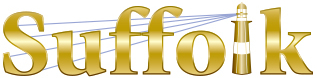 County Community College
Michael J. Grant Campus Academic AssemblyResolution 2021-02 [21]Endorsing FCCC ECResolution E1.2020-2021 onSUNY General Education FrameworkWhereas the Executive Committee of the Faculty Council of Community Colleges (FCCC EC) passed Resolution E1.2020-2021 on SUNY General Education Framework (appended below) on April 20, 2021;  andWhereas the Grant Campus Academic Assembly supports the FCCC EC recommendations regarding SUNY General Education framework; therefore be itResolved that the Grant Campus Academic Assembly endorses FCCC Resolution  E1.2020-2021  on SUNY General Education Framework.	Passed [29-3-9] at April 27, 2021 Assembly meetingFaculty Council of Community CollegesSUNY General Education FrameworkE1.2020-2021Passed by the Executive CommitteeApril 20, 2021WHEREAS AAS and AOS programs delivered at SUNY’s community colleges have met the requirements of the Middle States General Education program for decades, andWHEREAS AAS and AOS programs are designed to fulfill career and industry-driven programs with the primary intent to enter the workplace, andWHEREAS the General Education Advisory Council’s (GEAC) recommendation to require AAS and AOS programs to include 20 credits of SUNY General Education, and fulfill four of eight required knowledge areas, and six competencies, andWHEREAS AAS and AOS programs will have to eliminate or alter program content that may be driven by industry and career partners, as well as national accrediting bodies in order to fulfill the new SUNY General Education requirements, andWHEREAS the Green Paper on General Education authored by faculty selected by the UFS and FCCC made no recommendation on applying the SUNY General Education requirements to AAS or AOS programs, andWHEREAS the General Education Advisory Committee (GEAC) did not discuss the requirement that AAS and AOS programs be subject to SUNY General Education requirements, andWHEREAS dividing oral and written communication in the GEAC General Education proposal offerscampuses flexibility in its completion, andWHEREAS oral communication is a disciplinary field that experts in that field should guide in the completion of this category, which is not possible in the current GEAC General Education proposal, andWHEREAS the FCCC Resolution on General Education (ASA3:2018-2019) supported a general education requirement for scientific reasoning, andWHEREAS many social science courses that employ scientific methods may also meet this scientific reasoning requirement, thereforeBE IT RESOLVED that the FCCC recommends that social science courses that apply quantitative methods courses should be allowed to meet the scientific reasoning requirement, and furtherRESOLOVED that the Oral Communication competency proposed by SUNY GEAC become a knowledge area separate from the Written Communication knowledge area, and furtherRESOLOVED that the Global Learning competency proposed by SUNY GEAC become a knowledge area to reduce the number of competencies that all SUNY programs will have to fulfill, and furtherRESOLOVED that the FCCC recommends that AAS and AOS are not subject to the SUNY General Education program unless the requirements are reduced to three of eight knowledge areas and four competencies, and furtherRESOLOVED that the competency requirements of Global Learning and Diversity that are proposed by SUNY GEAC, if met by credit-bearing courses, will be included in the thirty credit requirement in all AA and AS programs.